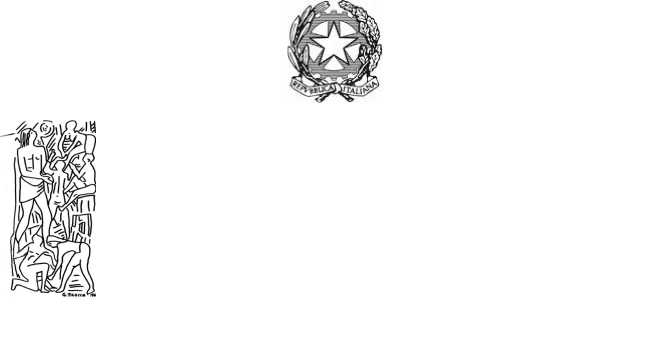 ISTITUTO	COMPRENSIVOInfanzia, Primaria e Secondaria di 1° GradoPresidenza e uffici: Via Grazia Deledda n° 2307047 - THIESI	(SS)Tel. 079/886076 - Fax 079/885345Sito web: www.icthiesi.edu.itE-mail: ssic83500x@istruzione.itAl Dirigente Scolastico Istituto Comprensivo ThiesiOggetto: Disponibilità ore eccedenti per sostituzione colleghi assenti.Il sottoscritto _______________________________________ docente con contratto a tempo indeterminato / determinato presso questo Istituto, in riferimento alla circolare n°47 del 20/10/2022, chiede di poter effettuare n° _____ ore eccedenti per la sostituzione di colleghi assenti, oltre le ore di cattedra, distribuite sulla base dell’attuale quadro orario, come di seguito indicato:(apporre una “X” in corrispondenza delle ore scelte)Il sottoscritto si impegna ad essere presente a scuola all’inizio dell’ora indicata per effettuare l’eventuale supplenza.                                         FIRMALUNEDIMARTEDIMERCOLEDIGIOVEDIVENERDISABATO8:30-9:309:30-10:3010:30-11:3011:30-12:3012:30-13:3013:30-14:3014:30-15:3015:30-16:30